45° Branch with O-ring gasket ABZ 160-150Packing unit: 1 pieceRange: K
Article number: 0055.0401Manufacturer: MAICO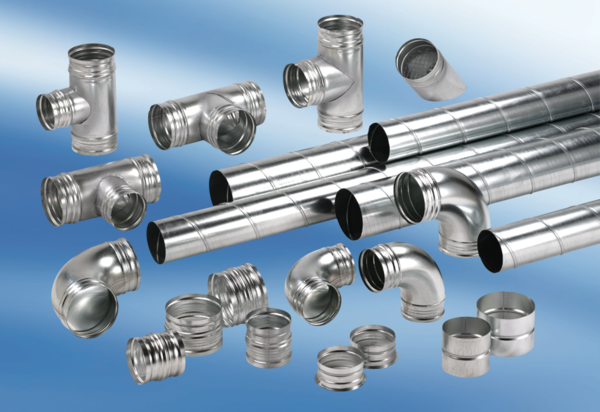 